PROGRAMMTEILNAHMEFORMULAR Einzusenden an das Generalsekretariat  bis zum 21. März 2019: info@panathlon.net / Fax: +39 0185 230513Der/die Unterzeichnete: vom Panathlon Club: 					Amt:E-Mail: 							Mobiltelefon: NIMMT AN DER VERSAMMLUNG TEIL				              ETWAIGE BEGLEITER:NIMMT:AM Freitag, 5. April AM ABENDESSEN TEIL	  JE € 65 *     x Nr°     = TOT.                    €	AM Samstag, 6. April AM BUFFET TEILBUCHUNG HOTEL Nacht vom 5. April 	     €	x Nr.    Zimmer				      = TOT.                      €GESAMTSUMME                                                                                                                                             €VERTRAGSHOTELS 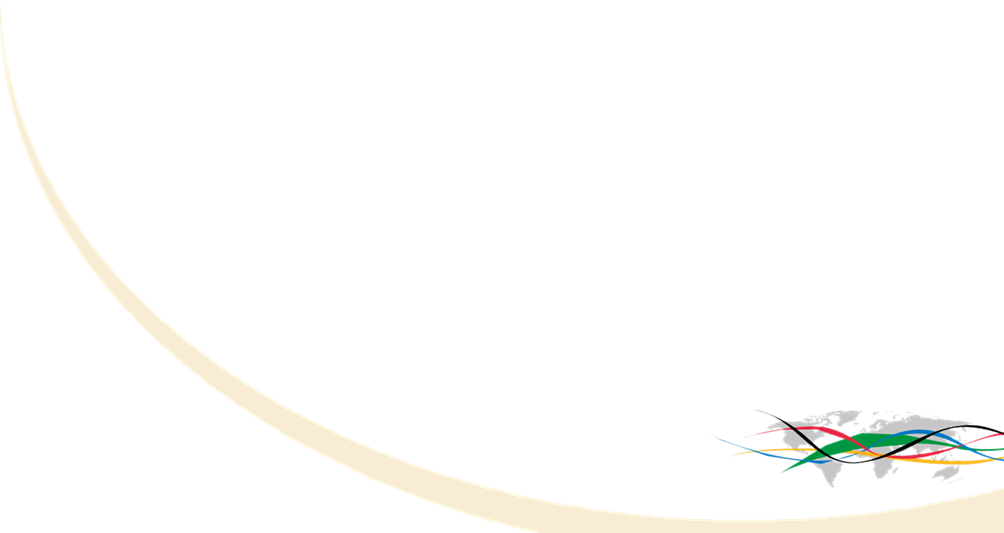 POLI HOTEL 4 Sterne - San Vittore Olona - www.polihotel.it            DOPPELZIMMER             90,00 €  	                   	EINZELZIMMER MIT DOPPELNUTZUNG       75,00 €PALACE HOTEL 4 Sterne - Legnano - www.palacehotellegnano.com            DOPPELZIMMER             120,00 €  	          	EINZELZIMMER MIT DOPPELNUTZUNG     110,00 €UNIVERSITA’ LIUC - Castellanza, Piazza Soldini, 5 (disponibilità n.10 camere)            ZIMMER                           40,00 €   (EINZEL/DOPPEL)  			Bei Empfang des Formulars wird die Hotelbuchung bestätigt * einschliesslich des Transports vom Vertragshotel zum Ort des Abendessens am Freitag, den 5. April Bezahlung Saldo der Gesamtsummen durch Banküberweisung bis spätestens zum 28. März 2019 an:PANATHLON INTERNATIONAL – Banco Popolare Ag. 582 RapalloIBAN: IT 37 D 05034 32110 000000 318852 – SWIFT/BC BPALITM1852Freitag, 5. April 201918.30 UhrAbfahrt von den Vertragshotels zum mittelalterlichen Abend mit Besichtigung des Schlosses20.00 Uhr Abendessen Mittelalterlicher Rahmen Samstag, 6. April 20198.30-10.00 Uhr Prüfung Teilnahmefähigkeit Auditorium LIUC9.30 UhrAusserordentliche Versammlung zur Wahl des Schiedsgerichts und Satzungsgarantiekollegiums "coffee break"Danach: Versammlung Distrikt Italien"Abschliessend:Buffet "